Please return the completed form to your local Department of Public Health.See http://www.hpsc.ie/NotifiableDiseases/Whotonotify/ for names and contact details. If sending by post, please place form in a sealed envelope marked “Private and Confidential”.A separate form is available from https://www.hpsc.ie/a-z/sexuallytransmittedinfections/syphilis/surveillanceforms/  for congenital casesSee https://www.hpsc.ie/a-z/sexuallytransmittedinfections/syphilis/ for syphilis case definition.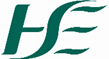 Syphilis Enhanced Surveillance Form Version 15CONFIDENTIALSyphilis Enhanced Surveillance Form Version 15CONFIDENTIALSyphilis Enhanced Surveillance Form Version 15CONFIDENTIALSyphilis Enhanced Surveillance Form Version 15CONFIDENTIALSyphilis Enhanced Surveillance Form Version 15CONFIDENTIALSyphilis Enhanced Surveillance Form Version 15CONFIDENTIALSyphilis Enhanced Surveillance Form Version 15CONFIDENTIALSyphilis Enhanced Surveillance Form Version 15CONFIDENTIALSyphilis Enhanced Surveillance Form Version 15CONFIDENTIALSyphilis Enhanced Surveillance Form Version 15CONFIDENTIALSyphilis Enhanced Surveillance Form Version 15CONFIDENTIALSyphilis Enhanced Surveillance Form Version 15CONFIDENTIALSyphilis Enhanced Surveillance Form Version 15CONFIDENTIALSyphilis Enhanced Surveillance Form Version 15CONFIDENTIALSyphilis Enhanced Surveillance Form Version 15CONFIDENTIALSyphilis Enhanced Surveillance Form Version 15CONFIDENTIALSyphilis Enhanced Surveillance Form Version 15CONFIDENTIALSyphilis Enhanced Surveillance Form Version 15CONFIDENTIALSyphilis Enhanced Surveillance Form Version 15CONFIDENTIALSyphilis Enhanced Surveillance Form Version 15CONFIDENTIALSyphilis Enhanced Surveillance Form Version 15CONFIDENTIALSyphilis Enhanced Surveillance Form Version 15CONFIDENTIALSyphilis Enhanced Surveillance Form Version 15CONFIDENTIALSyphilis Enhanced Surveillance Form Version 15CONFIDENTIALSyphilis Enhanced Surveillance Form Version 15CONFIDENTIAL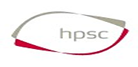 CIDR ID:CIDR ID:CIDR ID:CIDR ID:CIDR ID:CIDR ID:CIDR ID:CIDR ID:CIDR ID:CIDR ID:CIDR ID:CIDR ID:CIDR ID:CIDR ID:CIDR ID:CIDR ID:CIDR ID:CIDR ID:CIDR ID:CIDR ID:CIDR ID:CIDR ID:CIDR ID:CIDR ID:CIDR ID:CIDR ID:A. Case DetailsA. Case DetailsA. Case DetailsA. Case DetailsA. Case DetailsA. Case DetailsA. Case DetailsA. Case DetailsA. Case DetailsA. Case DetailsA. Case DetailsA. Case DetailsA. Case DetailsA. Case DetailsA. Case DetailsA. Case DetailsA. Case DetailsA. Case DetailsA. Case DetailsA. Case DetailsA. Case DetailsA. Case DetailsA. Case DetailsA. Case DetailsA. Case DetailsA. Case DetailsA. Case DetailsA. Case DetailsA. Case DetailsA. Case DetailsA. Case DetailsA. Case DetailsA. Case DetailsA. Case DetailsA. Case DetailsPatient Clinic IDPatient Clinic IDPatient Clinic IDPatient Clinic IDPatient Clinic IDClinic/Practice NameClinic/Practice NameClinic/Practice NameClinic/Practice NameClinic/Practice NameClinic/Practice NameClinic/Practice NameClinic/Practice NameLab specimen IDLab specimen IDLab specimen IDLab specimen IDLab specimen IDLaboratory nameLaboratory nameLaboratory nameLaboratory nameLaboratory nameLaboratory nameLaboratory nameLaboratory nameForenameForenameForenameForenameForenameSurnameSurnameSurnameSurnameSurnameSurnameSurnameSurnameDate of birthDate of birthDate of birthDate of birthDate of birthSex (at birth)Sex (at birth)Sex (at birth)Sex (at birth)Sex (at birth) Male Male Male Male Male Male Female Female Female Female Female Female Female Female Female Unknown Unknown Unknown Unknown Unknown Unknown Unknown Unknown Unknown UnknownGender identityGender identityGender identityGender identityGender identity Male Male Male Male Male Male Female Female Female Female Female Female Female Female Female Nonbinary Nonbinary Nonbinary Nonbinary Nonbinary Nonbinary Nonbinary Unknown Unknown Unknown Unknown Unknown Unknown Trans male Trans male Trans male Trans male Trans male Trans male Trans female Trans female Trans female Trans female Trans female Trans female Trans female Trans female Trans femaleNote: please complete sex (assigned at birth) and gender identity for all cases. A trans male refers to person who identifies as male and was assigned female at birth. A trans female refers to a person who identifies as female and was assigned male at birth. Non-binary refers to a person who does not identify as being exclusively female or male.Note: please complete sex (assigned at birth) and gender identity for all cases. A trans male refers to person who identifies as male and was assigned female at birth. A trans female refers to a person who identifies as female and was assigned male at birth. Non-binary refers to a person who does not identify as being exclusively female or male.Note: please complete sex (assigned at birth) and gender identity for all cases. A trans male refers to person who identifies as male and was assigned female at birth. A trans female refers to a person who identifies as female and was assigned male at birth. Non-binary refers to a person who does not identify as being exclusively female or male.Note: please complete sex (assigned at birth) and gender identity for all cases. A trans male refers to person who identifies as male and was assigned female at birth. A trans female refers to a person who identifies as female and was assigned male at birth. Non-binary refers to a person who does not identify as being exclusively female or male.Note: please complete sex (assigned at birth) and gender identity for all cases. A trans male refers to person who identifies as male and was assigned female at birth. A trans female refers to a person who identifies as female and was assigned male at birth. Non-binary refers to a person who does not identify as being exclusively female or male.Note: please complete sex (assigned at birth) and gender identity for all cases. A trans male refers to person who identifies as male and was assigned female at birth. A trans female refers to a person who identifies as female and was assigned male at birth. Non-binary refers to a person who does not identify as being exclusively female or male.Note: please complete sex (assigned at birth) and gender identity for all cases. A trans male refers to person who identifies as male and was assigned female at birth. A trans female refers to a person who identifies as female and was assigned male at birth. Non-binary refers to a person who does not identify as being exclusively female or male.Note: please complete sex (assigned at birth) and gender identity for all cases. A trans male refers to person who identifies as male and was assigned female at birth. A trans female refers to a person who identifies as female and was assigned male at birth. Non-binary refers to a person who does not identify as being exclusively female or male.Note: please complete sex (assigned at birth) and gender identity for all cases. A trans male refers to person who identifies as male and was assigned female at birth. A trans female refers to a person who identifies as female and was assigned male at birth. Non-binary refers to a person who does not identify as being exclusively female or male.Note: please complete sex (assigned at birth) and gender identity for all cases. A trans male refers to person who identifies as male and was assigned female at birth. A trans female refers to a person who identifies as female and was assigned male at birth. Non-binary refers to a person who does not identify as being exclusively female or male.Note: please complete sex (assigned at birth) and gender identity for all cases. A trans male refers to person who identifies as male and was assigned female at birth. A trans female refers to a person who identifies as female and was assigned male at birth. Non-binary refers to a person who does not identify as being exclusively female or male.Note: please complete sex (assigned at birth) and gender identity for all cases. A trans male refers to person who identifies as male and was assigned female at birth. A trans female refers to a person who identifies as female and was assigned male at birth. Non-binary refers to a person who does not identify as being exclusively female or male.Note: please complete sex (assigned at birth) and gender identity for all cases. A trans male refers to person who identifies as male and was assigned female at birth. A trans female refers to a person who identifies as female and was assigned male at birth. Non-binary refers to a person who does not identify as being exclusively female or male.Note: please complete sex (assigned at birth) and gender identity for all cases. A trans male refers to person who identifies as male and was assigned female at birth. A trans female refers to a person who identifies as female and was assigned male at birth. Non-binary refers to a person who does not identify as being exclusively female or male.Note: please complete sex (assigned at birth) and gender identity for all cases. A trans male refers to person who identifies as male and was assigned female at birth. A trans female refers to a person who identifies as female and was assigned male at birth. Non-binary refers to a person who does not identify as being exclusively female or male.Note: please complete sex (assigned at birth) and gender identity for all cases. A trans male refers to person who identifies as male and was assigned female at birth. A trans female refers to a person who identifies as female and was assigned male at birth. Non-binary refers to a person who does not identify as being exclusively female or male.Note: please complete sex (assigned at birth) and gender identity for all cases. A trans male refers to person who identifies as male and was assigned female at birth. A trans female refers to a person who identifies as female and was assigned male at birth. Non-binary refers to a person who does not identify as being exclusively female or male.Note: please complete sex (assigned at birth) and gender identity for all cases. A trans male refers to person who identifies as male and was assigned female at birth. A trans female refers to a person who identifies as female and was assigned male at birth. Non-binary refers to a person who does not identify as being exclusively female or male.Note: please complete sex (assigned at birth) and gender identity for all cases. A trans male refers to person who identifies as male and was assigned female at birth. A trans female refers to a person who identifies as female and was assigned male at birth. Non-binary refers to a person who does not identify as being exclusively female or male.Note: please complete sex (assigned at birth) and gender identity for all cases. A trans male refers to person who identifies as male and was assigned female at birth. A trans female refers to a person who identifies as female and was assigned male at birth. Non-binary refers to a person who does not identify as being exclusively female or male.Note: please complete sex (assigned at birth) and gender identity for all cases. A trans male refers to person who identifies as male and was assigned female at birth. A trans female refers to a person who identifies as female and was assigned male at birth. Non-binary refers to a person who does not identify as being exclusively female or male.Note: please complete sex (assigned at birth) and gender identity for all cases. A trans male refers to person who identifies as male and was assigned female at birth. A trans female refers to a person who identifies as female and was assigned male at birth. Non-binary refers to a person who does not identify as being exclusively female or male.Note: please complete sex (assigned at birth) and gender identity for all cases. A trans male refers to person who identifies as male and was assigned female at birth. A trans female refers to a person who identifies as female and was assigned male at birth. Non-binary refers to a person who does not identify as being exclusively female or male.Note: please complete sex (assigned at birth) and gender identity for all cases. A trans male refers to person who identifies as male and was assigned female at birth. A trans female refers to a person who identifies as female and was assigned male at birth. Non-binary refers to a person who does not identify as being exclusively female or male.Note: please complete sex (assigned at birth) and gender identity for all cases. A trans male refers to person who identifies as male and was assigned female at birth. A trans female refers to a person who identifies as female and was assigned male at birth. Non-binary refers to a person who does not identify as being exclusively female or male.Note: please complete sex (assigned at birth) and gender identity for all cases. A trans male refers to person who identifies as male and was assigned female at birth. A trans female refers to a person who identifies as female and was assigned male at birth. Non-binary refers to a person who does not identify as being exclusively female or male.Note: please complete sex (assigned at birth) and gender identity for all cases. A trans male refers to person who identifies as male and was assigned female at birth. A trans female refers to a person who identifies as female and was assigned male at birth. Non-binary refers to a person who does not identify as being exclusively female or male.Note: please complete sex (assigned at birth) and gender identity for all cases. A trans male refers to person who identifies as male and was assigned female at birth. A trans female refers to a person who identifies as female and was assigned male at birth. Non-binary refers to a person who does not identify as being exclusively female or male.Note: please complete sex (assigned at birth) and gender identity for all cases. A trans male refers to person who identifies as male and was assigned female at birth. A trans female refers to a person who identifies as female and was assigned male at birth. Non-binary refers to a person who does not identify as being exclusively female or male.Note: please complete sex (assigned at birth) and gender identity for all cases. A trans male refers to person who identifies as male and was assigned female at birth. A trans female refers to a person who identifies as female and was assigned male at birth. Non-binary refers to a person who does not identify as being exclusively female or male.Note: please complete sex (assigned at birth) and gender identity for all cases. A trans male refers to person who identifies as male and was assigned female at birth. A trans female refers to a person who identifies as female and was assigned male at birth. Non-binary refers to a person who does not identify as being exclusively female or male.Note: please complete sex (assigned at birth) and gender identity for all cases. A trans male refers to person who identifies as male and was assigned female at birth. A trans female refers to a person who identifies as female and was assigned male at birth. Non-binary refers to a person who does not identify as being exclusively female or male.Note: please complete sex (assigned at birth) and gender identity for all cases. A trans male refers to person who identifies as male and was assigned female at birth. A trans female refers to a person who identifies as female and was assigned male at birth. Non-binary refers to a person who does not identify as being exclusively female or male.Country of birthCountry of birthCountry of birthCountry of birthCountry of birthCounty of residenceCounty of residenceCounty of residenceCounty of residenceCounty of residenceCounty of residenceCounty of residenceCounty of residenceCounty of residenceCounty of residenceCounty of residenceEthnicityEthnicityEthnicityEthnicityEthnicity White – Irish  White – Irish  White – Irish  White – Irish  White – Irish  White – Irish  White – Irish  White – Irish  White – Irish  White – Irish  White – Irish  White – Irish  White – Irish  White – Irish  Asian or Asian Irish - Chinese Asian or Asian Irish - Chinese Asian or Asian Irish - Chinese Asian or Asian Irish - Chinese Asian or Asian Irish - Chinese Asian or Asian Irish - Chinese Asian or Asian Irish - Chinese Asian or Asian Irish - Chinese Asian or Asian Irish - Chinese Asian or Asian Irish - Chinese Asian or Asian Irish - Chinese Asian or Asian Irish - Chinese Asian or Asian Irish - Chinese Asian or Asian Irish - Chinese White – Irish Traveller White – Irish Traveller White – Irish Traveller White – Irish Traveller White – Irish Traveller White – Irish Traveller White – Irish Traveller White – Irish Traveller White – Irish Traveller White – Irish Traveller White – Irish Traveller White – Irish Traveller White – Irish Traveller White – Irish Traveller Asian or Asian Irish – Indian/Pakistani/Bangladeshi Asian or Asian Irish – Indian/Pakistani/Bangladeshi Asian or Asian Irish – Indian/Pakistani/Bangladeshi Asian or Asian Irish – Indian/Pakistani/Bangladeshi Asian or Asian Irish – Indian/Pakistani/Bangladeshi Asian or Asian Irish – Indian/Pakistani/Bangladeshi Asian or Asian Irish – Indian/Pakistani/Bangladeshi Asian or Asian Irish – Indian/Pakistani/Bangladeshi Asian or Asian Irish – Indian/Pakistani/Bangladeshi Asian or Asian Irish – Indian/Pakistani/Bangladeshi Asian or Asian Irish – Indian/Pakistani/Bangladeshi Asian or Asian Irish – Indian/Pakistani/Bangladeshi Asian or Asian Irish – Indian/Pakistani/Bangladeshi Asian or Asian Irish – Indian/Pakistani/Bangladeshi White – Any other white background White – Any other white background White – Any other white background White – Any other white background White – Any other white background White – Any other white background White – Any other white background White – Any other white background White – Any other white background White – Any other white background White – Any other white background White – Any other white background White – Any other white background White – Any other white background Asian or Asian Irish – Any other Asian background Asian or Asian Irish – Any other Asian background Asian or Asian Irish – Any other Asian background Asian or Asian Irish – Any other Asian background Asian or Asian Irish – Any other Asian background Asian or Asian Irish – Any other Asian background Asian or Asian Irish – Any other Asian background Asian or Asian Irish – Any other Asian background Asian or Asian Irish – Any other Asian background Asian or Asian Irish – Any other Asian background Asian or Asian Irish – Any other Asian background Asian or Asian Irish – Any other Asian background Asian or Asian Irish – Any other Asian background Asian or Asian Irish – Any other Asian background Black or Black Irish - African Black or Black Irish - African Black or Black Irish - African Black or Black Irish - African Black or Black Irish - African Black or Black Irish - African Black or Black Irish - African Black or Black Irish - African Black or Black Irish - African Black or Black Irish - African Black or Black Irish - African Black or Black Irish - African Black or Black Irish - African Black or Black Irish - African Arabic Arabic Arabic Arabic Arabic Arabic Arabic Arabic Arabic Arabic Arabic Arabic Arabic Arabic Black or Black Irish – Any  Black or Black Irish – Any  Black or Black Irish – Any  Black or Black Irish – Any  Black or Black Irish – Any  Black or Black Irish – Any  Black or Black Irish – Any  Black or Black Irish – Any  Black or Black Irish – Any  Black or Black Irish – Any  Black or Black Irish – Any  Black or Black Irish – Any  Black or Black Irish – Any  Black or Black Irish – Any  Roma Roma Roma Roma Roma Roma Roma Roma Roma Roma Roma Roma Roma Roma Mixed background Mixed background Mixed background Mixed background Mixed background Mixed background Mixed background Mixed background Mixed background Mixed background Mixed background Mixed background Mixed background Mixed background Other Other Other Other Other Other Other Other Other Other Other Other Other Other Not known Not known Not known Not known Not known Not known Not known Not known Not known Not known Not known Not known Not known Not known   Note: ethnicity should be self-reported and refers to how the individual case identifies themselves.   Note: ethnicity should be self-reported and refers to how the individual case identifies themselves.   Note: ethnicity should be self-reported and refers to how the individual case identifies themselves.   Note: ethnicity should be self-reported and refers to how the individual case identifies themselves.   Note: ethnicity should be self-reported and refers to how the individual case identifies themselves.   Note: ethnicity should be self-reported and refers to how the individual case identifies themselves.   Note: ethnicity should be self-reported and refers to how the individual case identifies themselves.   Note: ethnicity should be self-reported and refers to how the individual case identifies themselves.   Note: ethnicity should be self-reported and refers to how the individual case identifies themselves.   Note: ethnicity should be self-reported and refers to how the individual case identifies themselves.   Note: ethnicity should be self-reported and refers to how the individual case identifies themselves.   Note: ethnicity should be self-reported and refers to how the individual case identifies themselves.   Note: ethnicity should be self-reported and refers to how the individual case identifies themselves.   Note: ethnicity should be self-reported and refers to how the individual case identifies themselves.   Note: ethnicity should be self-reported and refers to how the individual case identifies themselves.   Note: ethnicity should be self-reported and refers to how the individual case identifies themselves.   Note: ethnicity should be self-reported and refers to how the individual case identifies themselves.   Note: ethnicity should be self-reported and refers to how the individual case identifies themselves.   Note: ethnicity should be self-reported and refers to how the individual case identifies themselves.   Note: ethnicity should be self-reported and refers to how the individual case identifies themselves.   Note: ethnicity should be self-reported and refers to how the individual case identifies themselves.   Note: ethnicity should be self-reported and refers to how the individual case identifies themselves.   Note: ethnicity should be self-reported and refers to how the individual case identifies themselves.   Note: ethnicity should be self-reported and refers to how the individual case identifies themselves.   Note: ethnicity should be self-reported and refers to how the individual case identifies themselves.   Note: ethnicity should be self-reported and refers to how the individual case identifies themselves.   Note: ethnicity should be self-reported and refers to how the individual case identifies themselves.   Note: ethnicity should be self-reported and refers to how the individual case identifies themselves.   Note: ethnicity should be self-reported and refers to how the individual case identifies themselves.   Note: ethnicity should be self-reported and refers to how the individual case identifies themselves.   Note: ethnicity should be self-reported and refers to how the individual case identifies themselves.   Note: ethnicity should be self-reported and refers to how the individual case identifies themselves.   Note: ethnicity should be self-reported and refers to how the individual case identifies themselves.   Note: ethnicity should be self-reported and refers to how the individual case identifies themselves.B. Clinical DetailsB. Clinical DetailsB. Clinical DetailsB. Clinical DetailsB. Clinical DetailsB. Clinical DetailsB. Clinical DetailsB. Clinical DetailsB. Clinical DetailsB. Clinical DetailsB. Clinical DetailsB. Clinical DetailsB. Clinical DetailsB. Clinical DetailsB. Clinical DetailsB. Clinical DetailsB. Clinical DetailsB. Clinical DetailsB. Clinical DetailsB. Clinical DetailsB. Clinical DetailsB. Clinical DetailsB. Clinical DetailsB. Clinical DetailsB. Clinical DetailsB. Clinical DetailsB. Clinical DetailsB. Clinical DetailsB. Clinical DetailsB. Clinical DetailsB. Clinical DetailsB. Clinical DetailsB. Clinical DetailsB. Clinical DetailsMode of transmissionMode of transmissionMode of transmissionMode of transmissionMode of transmissionMode of transmissionMode of transmissionMode of transmission Heterosexual  Heterosexual  Heterosexual  gbMSM gbMSM gbMSM gbMSM gbMSM gbMSM gbMSM Unknown Unknown Unknown Unknown Unknown Unknown Unknown Unknown Unknown Unknown Unknown Unknown Unknown Unknown Unknown Unknown Other. If other mode of transmission, please specify Other. If other mode of transmission, please specify Other. If other mode of transmission, please specify Other. If other mode of transmission, please specify Other. If other mode of transmission, please specify Other. If other mode of transmission, please specify Other. If other mode of transmission, please specify Other. If other mode of transmission, please specify Other. If other mode of transmission, please specify Other. If other mode of transmission, please specify Other. If other mode of transmission, please specify Other. If other mode of transmission, please specify Other. If other mode of transmission, please specify Other. If other mode of transmission, please specifyCountry of infectionCountry of infectionCountry of infectionCountry of infectionCountry of infectionCountry of infectionHIV status?HIV status?HIV status?HIV status?HIV status?HIV status?HIV status?HIV status? Positive       Negative         Unknown    Positive       Negative         Unknown    Positive       Negative         Unknown    Positive       Negative         Unknown    Positive       Negative         Unknown    Positive       Negative         Unknown    Positive       Negative         Unknown    Positive       Negative         Unknown    Positive       Negative         Unknown    Positive       Negative         Unknown    Positive       Negative         Unknown    Positive       Negative         Unknown    Positive       Negative         Unknown    Positive       Negative         Unknown    Positive       Negative         Unknown    Positive       Negative         Unknown    Positive       Negative         Unknown    Positive       Negative         Unknown    Positive       Negative         Unknown    Positive       Negative         Unknown    Positive       Negative         Unknown    Positive       Negative         Unknown    Positive       Negative         Unknown    Positive       Negative         Unknown    Positive       Negative         Unknown    Positive       Negative         Unknown   If HIV negative, was the patient taking HIV pre-exposure    prophylaxis at the time of syphilis diagnosis?If HIV negative, was the patient taking HIV pre-exposure    prophylaxis at the time of syphilis diagnosis?If HIV negative, was the patient taking HIV pre-exposure    prophylaxis at the time of syphilis diagnosis?If HIV negative, was the patient taking HIV pre-exposure    prophylaxis at the time of syphilis diagnosis?If HIV negative, was the patient taking HIV pre-exposure    prophylaxis at the time of syphilis diagnosis?If HIV negative, was the patient taking HIV pre-exposure    prophylaxis at the time of syphilis diagnosis?If HIV negative, was the patient taking HIV pre-exposure    prophylaxis at the time of syphilis diagnosis?If HIV negative, was the patient taking HIV pre-exposure    prophylaxis at the time of syphilis diagnosis?If HIV negative, was the patient taking HIV pre-exposure    prophylaxis at the time of syphilis diagnosis?If HIV negative, was the patient taking HIV pre-exposure    prophylaxis at the time of syphilis diagnosis?If HIV negative, was the patient taking HIV pre-exposure    prophylaxis at the time of syphilis diagnosis?If HIV negative, was the patient taking HIV pre-exposure    prophylaxis at the time of syphilis diagnosis?If HIV negative, was the patient taking HIV pre-exposure    prophylaxis at the time of syphilis diagnosis? Yes      No       Unknown Yes      No       Unknown Yes      No       Unknown Yes      No       Unknown Yes      No       Unknown Yes      No       Unknown Yes      No       Unknown Yes      No       Unknown Yes      No       Unknown Yes      No       Unknown Yes      No       Unknown Yes      No       Unknown Yes      No       Unknown Yes      No       Unknown Yes      No       Unknown Yes      No       Unknown Yes      No       Unknown Yes      No       Unknown Yes      No       UnknownDoes the patient have symptoms of syphilis?Does the patient have symptoms of syphilis?Does the patient have symptoms of syphilis?Does the patient have symptoms of syphilis?Does the patient have symptoms of syphilis?Does the patient have symptoms of syphilis?Does the patient have symptoms of syphilis?Does the patient have symptoms of syphilis?Does the patient have symptoms of syphilis?Does the patient have symptoms of syphilis?Does the patient have symptoms of syphilis?Does the patient have symptoms of syphilis?Does the patient have symptoms of syphilis? Yes      No       Unknown Yes      No       Unknown Yes      No       Unknown Yes      No       Unknown Yes      No       Unknown Yes      No       Unknown Yes      No       Unknown Yes      No       Unknown Yes      No       Unknown Yes      No       Unknown Yes      No       Unknown Yes      No       Unknown Yes      No       Unknown Yes      No       Unknown Yes      No       Unknown Yes      No       Unknown Yes      No       Unknown Yes      No       Unknown Yes      No       UnknownIs the patient a commercial sex worker (CSW)?Is the patient a commercial sex worker (CSW)?Is the patient a commercial sex worker (CSW)?Is the patient a commercial sex worker (CSW)?Is the patient a commercial sex worker (CSW)?Is the patient a commercial sex worker (CSW)?Is the patient a commercial sex worker (CSW)?Is the patient a commercial sex worker (CSW)?Is the patient a commercial sex worker (CSW)?Is the patient a commercial sex worker (CSW)?Is the patient a commercial sex worker (CSW)?Is the patient a commercial sex worker (CSW)?Is the patient a commercial sex worker (CSW)? Yes      No       Unknown Yes      No       Unknown Yes      No       Unknown Yes      No       Unknown Yes      No       Unknown Yes      No       Unknown Yes      No       Unknown Yes      No       Unknown Yes      No       Unknown Yes      No       Unknown Yes      No       Unknown Yes      No       Unknown Yes      No       Unknown Yes      No       Unknown Yes      No       Unknown Yes      No       Unknown Yes      No       Unknown Yes      No       Unknown Yes      No       UnknownDid the patient have contact with a CSW?Did the patient have contact with a CSW?Did the patient have contact with a CSW?Did the patient have contact with a CSW?Did the patient have contact with a CSW?Did the patient have contact with a CSW?Did the patient have contact with a CSW?Did the patient have contact with a CSW?Did the patient have contact with a CSW?Did the patient have contact with a CSW?Did the patient have contact with a CSW?Did the patient have contact with a CSW?Did the patient have contact with a CSW? Yes      No       Unknown Yes      No       Unknown Yes      No       Unknown Yes      No       Unknown Yes      No       Unknown Yes      No       Unknown Yes      No       Unknown Yes      No       Unknown Yes      No       Unknown Yes      No       Unknown Yes      No       Unknown Yes      No       Unknown Yes      No       Unknown Yes      No       Unknown Yes      No       Unknown Yes      No       Unknown Yes      No       Unknown Yes      No       Unknown Yes      No       UnknownC. Case classification (please select one) C. Case classification (please select one) C. Case classification (please select one) C. Case classification (please select one) C. Case classification (please select one) C. Case classification (please select one) C. Case classification (please select one) C. Case classification (please select one) C. Case classification (please select one) C. Case classification (please select one) C. Case classification (please select one) C. Case classification (please select one) C. Case classification (please select one) C. Case classification (please select one) C. Case classification (please select one) C. Case classification (please select one) C. Case classification (please select one) C. Case classification (please select one) C. Case classification (please select one) C. Case classification (please select one) C. Case classification (please select one) C. Case classification (please select one) C. Case classification (please select one) C. Case classification (please select one) C. Case classification (please select one) C. Case classification (please select one) C. Case classification (please select one) C. Case classification (please select one) C. Case classification (please select one) C. Case classification (please select one) C. Case classification (please select one) C. Case classification (please select one) C. Case classification (please select one) C. Case classification (please select one)  Confirmed case (patient meets the clinical and laboratory criteria) Confirmed case (patient meets the clinical and laboratory criteria) Confirmed case (patient meets the clinical and laboratory criteria) Confirmed case (patient meets the clinical and laboratory criteria) Confirmed case (patient meets the clinical and laboratory criteria) Confirmed case (patient meets the clinical and laboratory criteria) Confirmed case (patient meets the clinical and laboratory criteria) Confirmed case (patient meets the clinical and laboratory criteria) Confirmed case (patient meets the clinical and laboratory criteria) Confirmed case (patient meets the clinical and laboratory criteria) Confirmed case (patient meets the clinical and laboratory criteria) Confirmed case (patient meets the clinical and laboratory criteria) Confirmed case (patient meets the clinical and laboratory criteria) Confirmed case (patient meets the clinical and laboratory criteria) Confirmed case (patient meets the clinical and laboratory criteria) Confirmed case (patient meets the clinical and laboratory criteria) Confirmed case (patient meets the clinical and laboratory criteria) Confirmed case (patient meets the clinical and laboratory criteria) Confirmed case (patient meets the clinical and laboratory criteria) Confirmed case (patient meets the clinical and laboratory criteria) Confirmed case (patient meets the clinical and laboratory criteria) Confirmed case (patient meets the clinical and laboratory criteria) Confirmed case (patient meets the clinical and laboratory criteria) Confirmed case (patient meets the clinical and laboratory criteria) Confirmed case (patient meets the clinical and laboratory criteria) Confirmed case (patient meets the clinical and laboratory criteria) Confirmed case (patient meets the clinical and laboratory criteria) Confirmed case (patient meets the clinical and laboratory criteria) Confirmed case (patient meets the clinical and laboratory criteria) Confirmed case (patient meets the clinical and laboratory criteria) Confirmed case (patient meets the clinical and laboratory criteria) Confirmed case (patient meets the clinical and laboratory criteria) Confirmed case (patient meets the clinical and laboratory criteria) Confirmed case (patient meets the clinical and laboratory criteria) Probable case (patient is symptomatic but does not meet the laboratory criteria) Probable case (patient is symptomatic but does not meet the laboratory criteria) Probable case (patient is symptomatic but does not meet the laboratory criteria) Probable case (patient is symptomatic but does not meet the laboratory criteria) Probable case (patient is symptomatic but does not meet the laboratory criteria) Probable case (patient is symptomatic but does not meet the laboratory criteria) Probable case (patient is symptomatic but does not meet the laboratory criteria) Probable case (patient is symptomatic but does not meet the laboratory criteria) Probable case (patient is symptomatic but does not meet the laboratory criteria) Probable case (patient is symptomatic but does not meet the laboratory criteria) Probable case (patient is symptomatic but does not meet the laboratory criteria) Probable case (patient is symptomatic but does not meet the laboratory criteria) Probable case (patient is symptomatic but does not meet the laboratory criteria) Probable case (patient is symptomatic but does not meet the laboratory criteria) Probable case (patient is symptomatic but does not meet the laboratory criteria) Probable case (patient is symptomatic but does not meet the laboratory criteria) Probable case (patient is symptomatic but does not meet the laboratory criteria) Probable case (patient is symptomatic but does not meet the laboratory criteria) Probable case (patient is symptomatic but does not meet the laboratory criteria) Probable case (patient is symptomatic but does not meet the laboratory criteria) Probable case (patient is symptomatic but does not meet the laboratory criteria) Probable case (patient is symptomatic but does not meet the laboratory criteria) Probable case (patient is symptomatic but does not meet the laboratory criteria) Probable case (patient is symptomatic but does not meet the laboratory criteria) Probable case (patient is symptomatic but does not meet the laboratory criteria) Probable case (patient is symptomatic but does not meet the laboratory criteria) Probable case (patient is symptomatic but does not meet the laboratory criteria) Probable case (patient is symptomatic but does not meet the laboratory criteria) Probable case (patient is symptomatic but does not meet the laboratory criteria) Probable case (patient is symptomatic but does not meet the laboratory criteria) Probable case (patient is symptomatic but does not meet the laboratory criteria) Probable case (patient is symptomatic but does not meet the laboratory criteria) Probable case (patient is symptomatic but does not meet the laboratory criteria) Probable case (patient is symptomatic but does not meet the laboratory criteria)D. For cases diagnosed in pregnancy D. For cases diagnosed in pregnancy D. For cases diagnosed in pregnancy D. For cases diagnosed in pregnancy D. For cases diagnosed in pregnancy D. For cases diagnosed in pregnancy D. For cases diagnosed in pregnancy D. For cases diagnosed in pregnancy D. For cases diagnosed in pregnancy D. For cases diagnosed in pregnancy D. For cases diagnosed in pregnancy D. For cases diagnosed in pregnancy D. For cases diagnosed in pregnancy D. For cases diagnosed in pregnancy D. For cases diagnosed in pregnancy D. For cases diagnosed in pregnancy D. For cases diagnosed in pregnancy D. For cases diagnosed in pregnancy D. For cases diagnosed in pregnancy D. For cases diagnosed in pregnancy D. For cases diagnosed in pregnancy D. For cases diagnosed in pregnancy D. For cases diagnosed in pregnancy D. For cases diagnosed in pregnancy D. For cases diagnosed in pregnancy D. For cases diagnosed in pregnancy D. For cases diagnosed in pregnancy D. For cases diagnosed in pregnancy D. For cases diagnosed in pregnancy D. For cases diagnosed in pregnancy D. For cases diagnosed in pregnancy D. For cases diagnosed in pregnancy D. For cases diagnosed in pregnancy D. For cases diagnosed in pregnancy D. For cases diagnosed in pregnancy Is the patient pregnant?      Yes      No      UnknownIs the patient pregnant?      Yes      No      UnknownIs the patient pregnant?      Yes      No      UnknownIs the patient pregnant?      Yes      No      UnknownIs the patient pregnant?      Yes      No      UnknownIs the patient pregnant?      Yes      No      UnknownIs the patient pregnant?      Yes      No      UnknownIs the patient pregnant?      Yes      No      UnknownIs the patient pregnant?      Yes      No      UnknownIs the patient pregnant?      Yes      No      UnknownIs the patient pregnant?      Yes      No      UnknownIs the patient pregnant?      Yes      No      UnknownIs the patient pregnant?      Yes      No      UnknownIs the patient pregnant?      Yes      No      UnknownIs the patient pregnant?      Yes      No      UnknownIs the patient pregnant?      Yes      No      UnknownIs the patient pregnant?      Yes      No      UnknownIs the patient pregnant?      Yes      No      UnknownIs the patient pregnant?      Yes      No      UnknownIs the patient pregnant?      Yes      No      UnknownIs the patient pregnant?      Yes      No      UnknownIs the patient pregnant?      Yes      No      UnknownIs the patient pregnant?      Yes      No      UnknownIs the patient pregnant?      Yes      No      UnknownIs the patient pregnant?      Yes      No      UnknownIs the patient pregnant?      Yes      No      UnknownIs the patient pregnant?      Yes      No      UnknownIs the patient pregnant?      Yes      No      UnknownIs the patient pregnant?      Yes      No      UnknownIs the patient pregnant?      Yes      No      UnknownIs the patient pregnant?      Yes      No      UnknownIf yes, please complete rest of this section. If no, proceed to section E. If yes, please complete rest of this section. If no, proceed to section E. If yes, please complete rest of this section. If no, proceed to section E. If yes, please complete rest of this section. If no, proceed to section E. If yes, please complete rest of this section. If no, proceed to section E. If yes, please complete rest of this section. If no, proceed to section E. If yes, please complete rest of this section. If no, proceed to section E. If yes, please complete rest of this section. If no, proceed to section E. If yes, please complete rest of this section. If no, proceed to section E. If yes, please complete rest of this section. If no, proceed to section E. If yes, please complete rest of this section. If no, proceed to section E. If yes, please complete rest of this section. If no, proceed to section E. If yes, please complete rest of this section. If no, proceed to section E. If yes, please complete rest of this section. If no, proceed to section E. If yes, please complete rest of this section. If no, proceed to section E. If yes, please complete rest of this section. If no, proceed to section E. If yes, please complete rest of this section. If no, proceed to section E. If yes, please complete rest of this section. If no, proceed to section E. If yes, please complete rest of this section. If no, proceed to section E. If yes, please complete rest of this section. If no, proceed to section E. If yes, please complete rest of this section. If no, proceed to section E. If yes, please complete rest of this section. If no, proceed to section E. If yes, please complete rest of this section. If no, proceed to section E. If yes, please complete rest of this section. If no, proceed to section E. If yes, please complete rest of this section. If no, proceed to section E. If yes, please complete rest of this section. If no, proceed to section E. If yes, please complete rest of this section. If no, proceed to section E. If yes, please complete rest of this section. If no, proceed to section E. If yes, please complete rest of this section. If no, proceed to section E. If yes, please complete rest of this section. If no, proceed to section E. If yes, please complete rest of this section. If no, proceed to section E. Patient diagnosed as a result of antenatal screening?      Yes      No      UnknownPatient diagnosed as a result of antenatal screening?      Yes      No      UnknownPatient diagnosed as a result of antenatal screening?      Yes      No      UnknownPatient diagnosed as a result of antenatal screening?      Yes      No      UnknownPatient diagnosed as a result of antenatal screening?      Yes      No      UnknownPatient diagnosed as a result of antenatal screening?      Yes      No      UnknownPatient diagnosed as a result of antenatal screening?      Yes      No      UnknownPatient diagnosed as a result of antenatal screening?      Yes      No      UnknownPatient diagnosed as a result of antenatal screening?      Yes      No      UnknownPatient diagnosed as a result of antenatal screening?      Yes      No      UnknownPatient diagnosed as a result of antenatal screening?      Yes      No      UnknownPatient diagnosed as a result of antenatal screening?      Yes      No      UnknownPatient diagnosed as a result of antenatal screening?      Yes      No      UnknownPatient diagnosed as a result of antenatal screening?      Yes      No      UnknownPatient diagnosed as a result of antenatal screening?      Yes      No      UnknownPatient diagnosed as a result of antenatal screening?      Yes      No      UnknownPatient diagnosed as a result of antenatal screening?      Yes      No      UnknownPatient diagnosed as a result of antenatal screening?      Yes      No      UnknownPatient diagnosed as a result of antenatal screening?      Yes      No      UnknownPatient diagnosed as a result of antenatal screening?      Yes      No      UnknownPatient diagnosed as a result of antenatal screening?      Yes      No      UnknownPatient diagnosed as a result of antenatal screening?      Yes      No      UnknownPatient diagnosed as a result of antenatal screening?      Yes      No      UnknownPatient diagnosed as a result of antenatal screening?      Yes      No      UnknownPatient diagnosed as a result of antenatal screening?      Yes      No      UnknownPatient diagnosed as a result of antenatal screening?      Yes      No      UnknownPatient diagnosed as a result of antenatal screening?      Yes      No      UnknownPatient diagnosed as a result of antenatal screening?      Yes      No      UnknownPatient diagnosed as a result of antenatal screening?      Yes      No      UnknownPatient diagnosed as a result of antenatal screening?      Yes      No      UnknownPatient diagnosed as a result of antenatal screening?      Yes      No      UnknownIf yes, gestation at screening If yes, gestation at screening If yes, gestation at screening If yes, gestation at screening If yes, gestation at screening If yes, gestation at screening /40 /40 /40 /40 /40 /40 /40 /40 /40 /40 /40 History of treated syphilis prior to pregnancy?                   Yes      No      UnknownHistory of treated syphilis prior to pregnancy?                   Yes      No      UnknownHistory of treated syphilis prior to pregnancy?                   Yes      No      UnknownHistory of treated syphilis prior to pregnancy?                   Yes      No      UnknownHistory of treated syphilis prior to pregnancy?                   Yes      No      UnknownHistory of treated syphilis prior to pregnancy?                   Yes      No      UnknownHistory of treated syphilis prior to pregnancy?                   Yes      No      UnknownHistory of treated syphilis prior to pregnancy?                   Yes      No      UnknownHistory of treated syphilis prior to pregnancy?                   Yes      No      UnknownHistory of treated syphilis prior to pregnancy?                   Yes      No      UnknownHistory of treated syphilis prior to pregnancy?                   Yes      No      UnknownHistory of treated syphilis prior to pregnancy?                   Yes      No      UnknownHistory of treated syphilis prior to pregnancy?                   Yes      No      UnknownHistory of treated syphilis prior to pregnancy?                   Yes      No      UnknownHistory of treated syphilis prior to pregnancy?                   Yes      No      UnknownHistory of treated syphilis prior to pregnancy?                   Yes      No      UnknownHistory of treated syphilis prior to pregnancy?                   Yes      No      UnknownHistory of treated syphilis prior to pregnancy?                   Yes      No      UnknownHistory of treated syphilis prior to pregnancy?                   Yes      No      UnknownHistory of treated syphilis prior to pregnancy?                   Yes      No      UnknownHistory of treated syphilis prior to pregnancy?                   Yes      No      UnknownHistory of treated syphilis prior to pregnancy?                   Yes      No      UnknownHistory of treated syphilis prior to pregnancy?                   Yes      No      UnknownHistory of treated syphilis prior to pregnancy?                   Yes      No      UnknownHistory of treated syphilis prior to pregnancy?                   Yes      No      UnknownHistory of treated syphilis prior to pregnancy?                   Yes      No      UnknownHistory of treated syphilis prior to pregnancy?                   Yes      No      UnknownHistory of treated syphilis prior to pregnancy?                   Yes      No      UnknownHistory of treated syphilis prior to pregnancy?                   Yes      No      UnknownHistory of treated syphilis prior to pregnancy?                   Yes      No      UnknownHistory of treated syphilis prior to pregnancy?                   Yes      No      UnknownFor this pregnancy, date syphilis treatment completedFor this pregnancy, date syphilis treatment completedFor this pregnancy, date syphilis treatment completedFor this pregnancy, date syphilis treatment completedFor this pregnancy, date syphilis treatment completedFor this pregnancy, date syphilis treatment completedFor this pregnancy, date syphilis treatment completedFor this pregnancy, date syphilis treatment completedFor this pregnancy, date syphilis treatment completedFor this pregnancy, date syphilis treatment completedFor this pregnancy, date syphilis treatment completedFor this pregnancy, date syphilis treatment completedFor this pregnancy, date syphilis treatment completedPregnancy outcome      Live birth      Stillbirth      Miscarriage      TerminationPregnancy outcome      Live birth      Stillbirth      Miscarriage      TerminationPregnancy outcome      Live birth      Stillbirth      Miscarriage      TerminationPregnancy outcome      Live birth      Stillbirth      Miscarriage      TerminationPregnancy outcome      Live birth      Stillbirth      Miscarriage      TerminationPregnancy outcome      Live birth      Stillbirth      Miscarriage      TerminationPregnancy outcome      Live birth      Stillbirth      Miscarriage      TerminationPregnancy outcome      Live birth      Stillbirth      Miscarriage      TerminationPregnancy outcome      Live birth      Stillbirth      Miscarriage      TerminationPregnancy outcome      Live birth      Stillbirth      Miscarriage      TerminationPregnancy outcome      Live birth      Stillbirth      Miscarriage      TerminationPregnancy outcome      Live birth      Stillbirth      Miscarriage      TerminationPregnancy outcome      Live birth      Stillbirth      Miscarriage      TerminationPregnancy outcome      Live birth      Stillbirth      Miscarriage      TerminationPregnancy outcome      Live birth      Stillbirth      Miscarriage      TerminationPregnancy outcome      Live birth      Stillbirth      Miscarriage      TerminationPregnancy outcome      Live birth      Stillbirth      Miscarriage      TerminationPregnancy outcome      Live birth      Stillbirth      Miscarriage      TerminationPregnancy outcome      Live birth      Stillbirth      Miscarriage      TerminationPregnancy outcome      Live birth      Stillbirth      Miscarriage      TerminationPregnancy outcome      Live birth      Stillbirth      Miscarriage      TerminationPregnancy outcome      Live birth      Stillbirth      Miscarriage      TerminationPregnancy outcome      Live birth      Stillbirth      Miscarriage      TerminationPregnancy outcome      Live birth      Stillbirth      Miscarriage      TerminationPregnancy outcome      Live birth      Stillbirth      Miscarriage      TerminationPregnancy outcome      Live birth      Stillbirth      Miscarriage      TerminationPregnancy outcome      Live birth      Stillbirth      Miscarriage      TerminationPregnancy outcome      Live birth      Stillbirth      Miscarriage      TerminationPregnancy outcome      Live birth      Stillbirth      Miscarriage      TerminationPregnancy outcome      Live birth      Stillbirth      Miscarriage      TerminationPregnancy outcome      Live birth      Stillbirth      Miscarriage      TerminationGestation at birth                   Gestation at birth                   Gestation at birth                   Gestation at birth                   Gestation at birth                   Gestation at birth                   /40/40/40/40/40/40/40/40/40/40/40/40/40/40/40/40/40/40/40/40Maternity hospital Maternity hospital Maternity hospital Maternity hospital Maternity hospital Maternity hospital E. CommentsE. CommentsE. CommentsE. CommentsE. CommentsE. CommentsE. CommentsE. CommentsE. CommentsE. CommentsE. CommentsE. CommentsE. CommentsE. CommentsE. CommentsE. CommentsE. CommentsE. CommentsE. CommentsE. CommentsE. CommentsE. CommentsE. CommentsE. CommentsE. CommentsE. CommentsE. CommentsE. CommentsE. CommentsE. CommentsE. CommentsF. Form Completed byF. Form Completed byF. Form Completed byF. Form Completed byF. Form Completed byF. Form Completed byF. Form Completed byF. Form Completed byF. Form Completed byF. Form Completed byF. Form Completed byF. Form Completed byF. Form Completed byF. Form Completed byF. Form Completed byF. Form Completed byF. Form Completed byF. Form Completed byF. Form Completed byF. Form Completed byF. Form Completed byF. Form Completed byF. Form Completed byF. Form Completed byF. Form Completed byF. Form Completed byF. Form Completed byF. Form Completed byF. Form Completed byF. Form Completed byF. Form Completed byF. Form Completed byF. Form Completed byF. Form Completed byF. Form Completed by